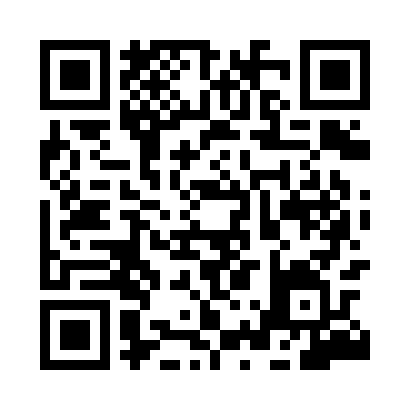 Prayer times for Bostofrio, PortugalMon 1 Apr 2024 - Tue 30 Apr 2024High Latitude Method: Angle Based RulePrayer Calculation Method: Muslim World LeagueAsar Calculation Method: HanafiPrayer times provided by https://www.salahtimes.comDateDayFajrSunriseDhuhrAsrMaghribIsha1Mon5:387:141:356:057:579:272Tue5:367:121:356:057:589:283Wed5:347:101:346:067:599:304Thu5:327:081:346:078:009:315Fri5:307:071:346:088:019:326Sat5:287:051:336:088:029:347Sun5:267:031:336:098:049:358Mon5:247:021:336:108:059:369Tue5:227:001:336:108:069:3810Wed5:206:591:326:118:079:3911Thu5:186:571:326:128:089:4112Fri5:166:551:326:138:099:4213Sat5:146:541:326:138:109:4314Sun5:126:521:316:148:119:4515Mon5:106:511:316:158:129:4616Tue5:096:491:316:158:139:4817Wed5:076:471:316:168:149:4918Thu5:056:461:306:178:169:5119Fri5:036:441:306:178:179:5220Sat5:016:431:306:188:189:5421Sun4:596:411:306:198:199:5522Mon4:576:401:306:198:209:5723Tue4:556:381:296:208:219:5824Wed4:536:371:296:218:2210:0025Thu4:516:361:296:218:2310:0126Fri4:496:341:296:228:2410:0327Sat4:476:331:296:228:2510:0428Sun4:456:311:296:238:2610:0629Mon4:436:301:286:248:2810:0730Tue4:426:291:286:248:2910:09